Name: __________________________			         	                             		     Date: ___________Spiral Review Quarter 2 Week 4				  Calculator Inactive                                    Period: _________Weekly Warm-Up’s1. What is one difference between equations and inequalities?2.  (4)(-5)(2)(-3)3.  What is the solution to the inequality −3x − 42 > 3?4.  -7 – (-9) – 5 - 2 5.  Simplify:-4(x - 2) – ½(-4x – 6)6.  Johnson bought 3 magazines for $9.95 each and 2 books for $14.95 each. If the sales tax is 6%, what is the total cost of Johnson’s purchases?7.  Which expression is NOT equivalent to ½(8p – 14) – 10p? 4p – 7 – 10p -7 + (-6p)4p – 7 – 5p-6p – 78.  Evaluate the expression if a = -2, b = 6, and c = -5ac + b9.   Which choice is a graph of the solution set for 12 – x < 8?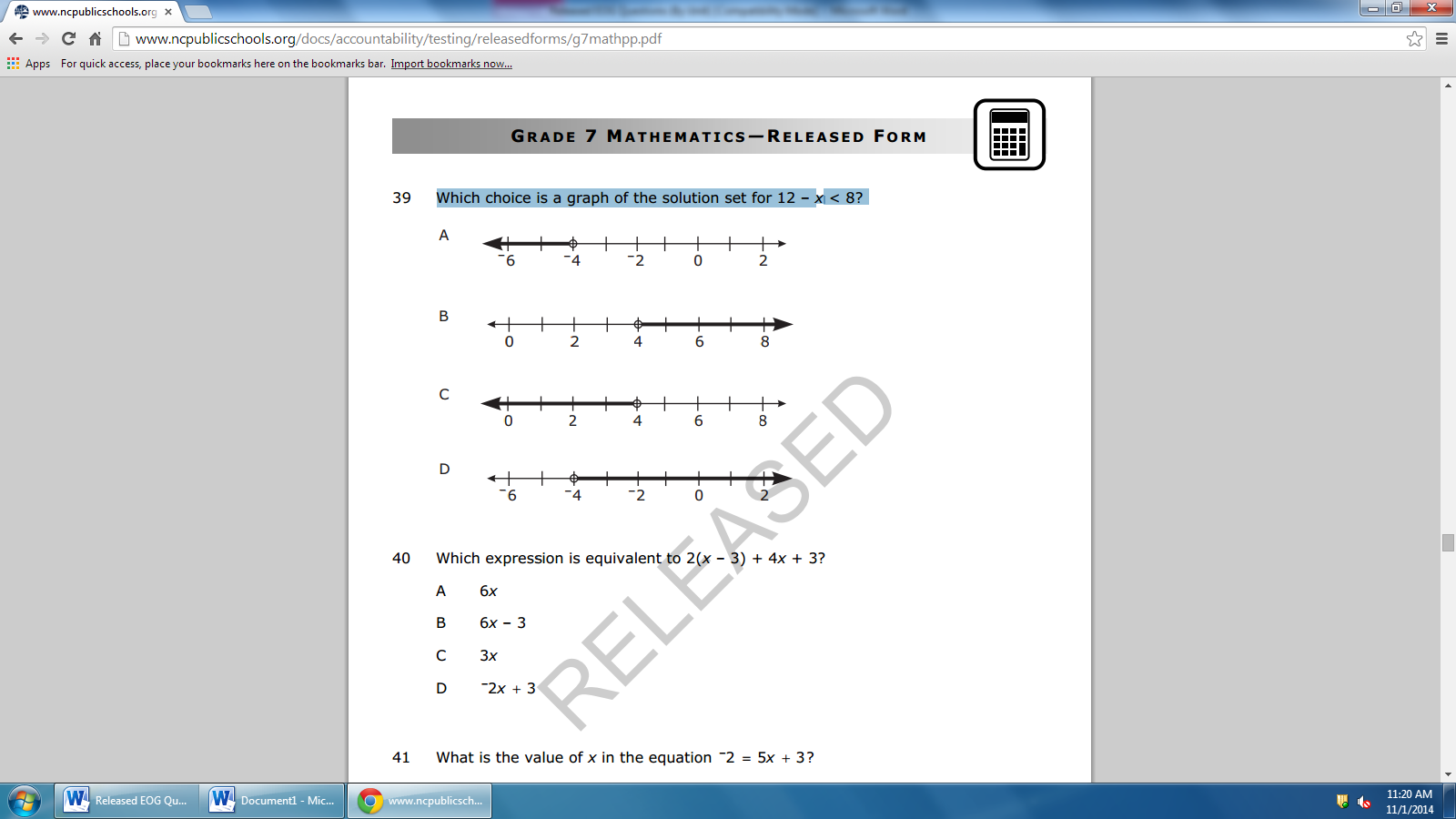 10.  Suppose that a dog can run 75 feet in 5 seconds. A cat can run 66 feet in 4 seconds. Which can run faster and by how much?MondayTuesdayWednesdayThursdayFridayImportant Information